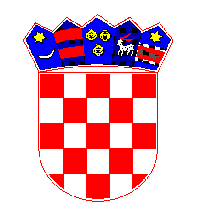                  REPUBLIKA HRVATSKA                  DUBROVAČKA-NERETVANSKA ŽUPANIJA                        GRAD KORČULA               Stručno povjerenstvo za javnu nabavu                       KLASA: 960-03/18-01/33URBROJ: 2138/01-02-18-2Korčula, 24. kolovoza 2018.					Na temelju članka 198. stavaka 3. Zakona o javnoj nabavi (''Narodne novine'', broj 120/16; dalje u tekstu: ZJN), te članka 9. stavka 1. Pravilnika o planu nabave, registru ugovora, prethodnom savjetovanju i analizi tržišta u javnoj nabavi („Narodne novine“, broj 101/17; dalje u tekstu: Pravilnik), Stručno povjerenstvo za  javnu nabavu Grada Korčule u predmetnom postupku javne nabave objavljujeP O Z I VSVIM ZAINTERESIRANIM GOSPODARSKIM SUBJEKTIMAZA PRETHODNO SAVJETOVANJEZA PRIPREMU OTVORENOG POSTUPKA JAVNE NABAVE RADOVA:Arheološko istraživanje kule Svih Svetih					Grad Korčula, u svojstvu javnog naručitelja, priprema provedbu otvorenog postupka javne 
nabave radova male vrijednosti – Arheološko istraživanje kule Svih Svetih u Korčuli.					Odredbom članka 198. stavka 3. ZJN 	propisano da prije pokretanja otvorenog ili ograničenog postupka javne nabave za nabavu radova ili postupka javne nabave velike vrijednosti za nabavu robe ili usluga, javni naručitelj obvezan je opis predmeta nabave, tehničke specifikacije, kriterije za kvalitativni odabir 
gospodarskog subjekta, kriterije za odabir ponude i posebne uvjete za izvršenje ugovora 
staviti na prethodno savjetovanje sa zainteresiranim gospodarskim subjektima u trajanju od 
najmanje pet dana, i to objavom, sukladno članku 9. Pravilnika, u Elektronički oglasnik javne nabave Republike Hrvatske.					Stoga, sukladno prethodnoj odredbi ZJN-a i navedenom članku Pravilnika, na službenoj mrežnoj stranici Elektroničkog oglasnika javne nabave Republike Hrvatske https://eojn.nn.hr/Oglasnik/, objavljuje se nacrt Dokumentacije o nabavi, Program arheoloških istraživanja kule Svih Svetih i Troškovnik za predmetni postupak javne nabave, te se pozivaju svi zainteresirani gospodarski subjekti da do 31. kolovoza 2018. godine,do kada je otvoreno prethodno savjetovanje, dostave eventualne primjedbe i/ili prijedloge na adresu elektroničke pošte: srdjan.mrse@korcula.hr ili elektroničkim sredstvima komunikacije putem EOJN RH. Za dostavu primjedbi i/ili prijedloga može se koristiti priloženi obrazac (Prilog 1).					Nakon  provedenog  savjetovanja  razmotriti  će  se  sve  dostavljene primjedbe  i/ili  prijedlozi 
zainteresiranih gospodarskih subjekata i izraditi izvješće o prihvaćenim i/ili neprihvaćenim 
primjedbama i/ili prijedlozima koje će biti objavljeno na mrežnoj stranici                                                                                                                              Elektroničkog oglasnika javne nabave Republike Hrvatske  https://eojn.nn.hr/Oglasnik/ .                                                                                                                             STRUČNO POVJERENSTVO                                                                                                                                    ZA JAVNU NABAVU                                                                                                                                 Srđan Mrše, dipl. iur., v.r.                                                                                                                                 Marko Trojan, ing. građ., v.r.                                                                                                                                 Ivan Blitvić, ing. građ., v.r.